Ch.15 Glossary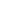 